Noteguide for solving Translational and Torsional equilibrium ProblemsIn general, a system that is in equilibrium is in translational equilibrium and torsional equilibrium:Force Equilibrium:Draw Picture/Draw Arrows for forcesCalculate weightsExpress/calculate componentsSet up a <sum of all forces> = 0 equation for x and a     <sum of all forces> = 0 for the y directionTorque Equilibrium:Pick a Pivot Point(at location of unknown force)Express all torques:±rF ± rF ± rF… = 0+ is CW, - is ACWr is distance from pivotDo Maths Typically, the torque equation is solvable, and then you can substitute into the other two equationsExample 1: The beam is 6.0 m long, 45 kg and uniform.  The person is standing 0.50 m from the right side, and F2 is 4.0 m from the left side.  Find F1 and F2  (F1 = 125.08 N down, F2 = 1194.4 N up)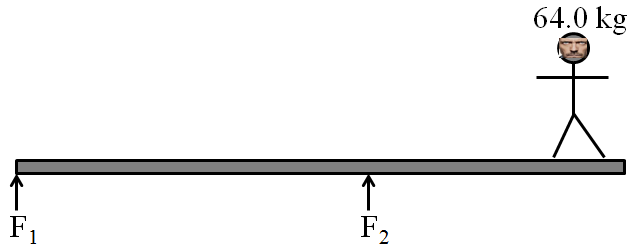 The beam is uniform and 4.00 m long, the cable is attached 2.30 m from the left side at a 30.0o angle with the beam.  Find T, Wx, Wy:  (T = 375 N, Wx = 325 N right, Wy = 20.9 N down)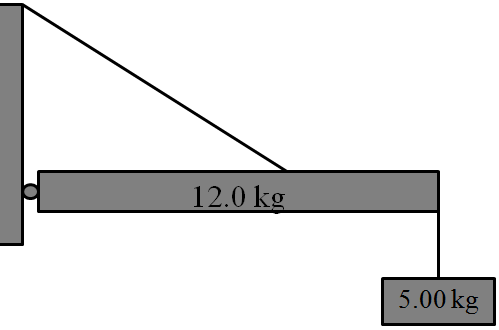 The 10.0 kg beam is uniform and 8.00 m long and makes an angle of 35.0o with the wall, the cable is attached 3.80 m from the bottom end. Find the tension in the cable and the force exerted by the wall in the x and y direction  (Careful what angle you use for the tension)  T = 274.8 N, Wx = 274.8 N right, Wy = 235.4 N up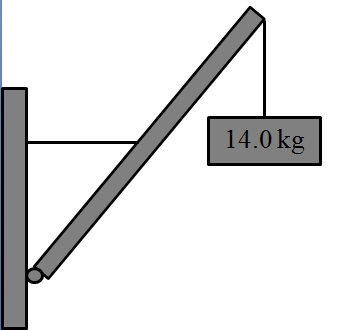 